Государственное учреждение образования «Средняя школа № 9 г. Могилева»СЦЕНАРИЙ ВНЕКЛАССНОГО МЕРОПРИЯТИЯдля учащихся 6-11 классовАвтор: Антух Анна ИгоревнаУчитель информатикиМогилев, 2015Внеклассное мероприятие по информатике и ИКТ«Компьютерное путешествие»Цели и задачи игры: Воспитать устойчивый интерес к изучаемым предметам, положительное отношение к знаниям. Формирование умений и навыков, носящих общеинтеллектуальный характер. Развитие у школьников творческого мышления, уважения и взаимовыручки.Формирование операционного мышления направленного на выбор оптимальных решений.способствовать повторению и закреплению изученного материала по информатике, представленного в неординарных ситуациях.Оформление класса: Плакаты с цитатами об информатике, воздушные шары. Учебно-методическое обеспечение: Время реализации: 50 минутАвторский медиапродукт:Презентация MS PowerPoint. Вид медиапродукта: наглядная презентация учебного материала, выполненная в программном приложении MS PowerPoint. Используется на протяжении всего мероприятия для наглядного представления, отображения хода игры: выбора задания, проверки ответа, данного игроками. Необходимое оборудование и материалы для урока-занятия:компьютер; мультимедийный проектор;экран;презентация;оценочный лист для жюри;карточки с заданиями для команд.План проведения мероприятия:Правила игрыВ игре принимают участие две команды по 6 человек.Вопросы имеют разную стоимость от 1 до 5 баллов, в зависимости от сложности. Конкурсы:Цепочка слов;Зашифрованные слова в приведенном тексте;Отвечай-ка;Разгадай-ка;Отгадай-ка;Командное «Эрудит-лото»;Внимание.Подведение итогов.ПриветствиеКаждая команда должна выбрать капитана, сказать свое название, представить и пояснить свою эмблему и свой девиз. Эмблема рисуется на компьютере в графическом редакторе Paint. (оценивается конкурс в 5 баллов)Конкурсы Цепочка словПеречисленные слова следует расположить, соблюдая следующее правило: очередное слово начинается на букву, которой оканчивается предыдущее слово (без учета мягкого знака).1 КомандаАбак, адрес, алфавит, дорожка, дюйм, Евклид, килобайт, монитор, отладка, процессор, радио, разряд, рамка, тире, транслятор.Ответ: процессор – радио – отладка – абак – килобайт – транслятор – разряд – дюйм – монитор – рамка – алфавит – тире – Евклид – дорожка – адрес.2 Команда«Агат», архиватор, график, команда, Лексикон, линейка, листинг, ноль, Нортон, <пробел>, регистр, робот, таблица, телеграф, файл.Ответ: <пробел>– Лексикон – Нортон – ноль – линейка – архиватор – регистр – робот – телеграф – файл – листинг – график – команда – «Агат»– таблица.(оценивается конкурс в 5 баллов)Зашифрованные слова в приведенном текстеВ приведенных текстах некоторые идущие подряд буквы нескольких слов образуют термины, связанные с информатикой и компьютерами. Найдите эти термины. ( Участники команд совещаются, затем маркером в Power Point подчеркивают найденные ответы.)Пример: В присутствии начальника Потап робел как ребенок.Этот процесс орнитологии называют миграцией.Ответ. Процессор (процесс орнитологии)Потом они торжествовали и радовались, как дети.Ответ. Монитор (Потом они торжествовали)Несмотря на это, его феска не раз падала с головы.Ответ. Сканер (феска не раз)Река Днепр интересна тем, что на ней имеются несколько гидроэлектростанций.Ответ. Принтер (Днепр интересна) По просьбе хозяина квартиры мы шкаф сдвинули в угол.Ответ. Мышка (мы шкаф)Этот старинный комод ему достался в наследство от бабушки.Ответ. Модем (комод ему)(каждый правильный ответ оценивается в один балл)3. Конкурс “Отвечай-ка”1.От Сосновки до Ольховки 
Очень быстро, очень ловко, 
Не щадя велосипеда, 
Мчится Митька-непоседа. 
От Ольховки до Сосновки, 
С передышкой, с остановкой 
На своем велосипеде 
Катится степенный Федя.Рад был Федор 
Друга Митю повстречать, 
Вот и сели у дороги 
Поболтать. 
Кто же, Митя или Федя, 
На своем велосипеде, 
От Ольховки дальше был, 
Когда с другом говорил? 
(одинаково)2.Мы – большущая семья. 
Самый младший – это я. 
Сразу нас не сосчитать: 
Юра, Саша, Шура, Клаша, 
И Наташа тоже наша. 
Мы по улице идем, говорят, что детский дом. 
Сосчитайте поскорей, 
Сколько нас в семье детей? (6 детей) 
За правильный ответ 1 балл.4. Конкурс “Разгадай-ка”Участники работают в течение 5 минут над кроссвордами и сдают результаты в жюри.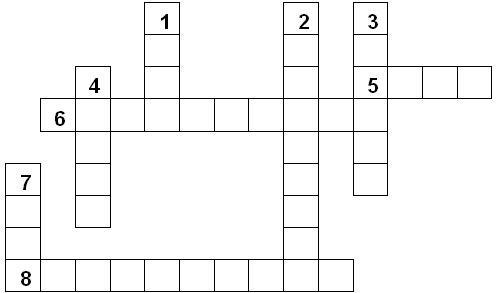 Ограниченная рамкой область экрана (окно).Центральный … (процессор)Устройство для хранения информации (память).До появления компьютера она использовалась как основное средство хранения информации (книга).Это устройство названо именем маленького зверька с длинным хвостом (мышь).Знания об окружающем мире (информация).При нажатии на эту кнопку открывается Главное меню (Пуск).Устройство для ввода информации (клавиатура)Максимальная оценка – 8 баллов.Конкурс “Отгадай-ка”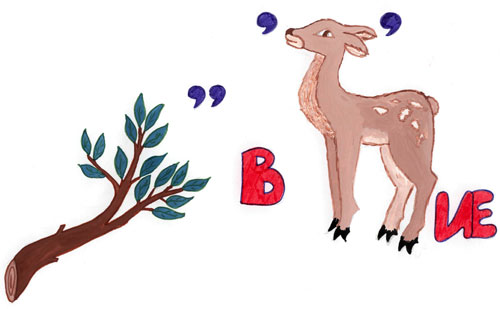 ветвление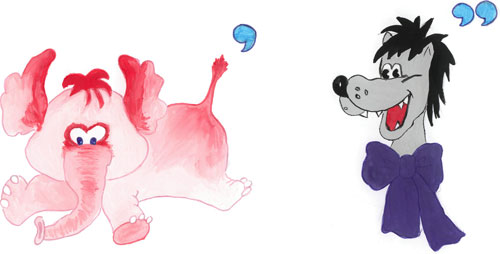 слово6. Конкурс – «Командное эрудит – лото» (болельщики)Правила игры:Капитаны должны сформировать команды из четырех человек;Игроки каждой команды выстраиваются в шеренгу лицом к ведущему, каждый игрок получает табличку с буквой «а», «б», «в», «г», которые означают вариант ответа;Ведущий задает вопрос и считает до трёх, при слове «три» каждая команда должна дать ответ- игрок, который считает, что у него в руках табличка с правильным вариантом ответа, должен поднять её над головой;Игрокам запрещается разговаривать, смотреть друг на друга, подсказывать каким- то другим способом- ведущий имеет право в этом случае не засчитывать даже правильный ответ;Если в одной команде таблички подняли сразу 2 и более игроков, ответ не засчитывается, даже если один из игроков дал правильный ответ;Таким образом, суть игры состоит в том, чтобы заставить команду либо перестраховаться и вообще не дать ответа, либо рисковать и дать одновременно несколько ответов .1. Для того чтобы вынести контекстное меню объекта… (Укажете верный ответ…)А) Щелкнуть правой кнопкой мыши.(*)
Б) Щелкнуть левой кнопки мыши.
В) Щелкнуть средней кнопки мыши.
Г) Выбрать соответствующую команду строки меню.2. Банан положено есть…А) банановым ножом.
Б) Ложкой. 
В) Ножом и вилкой.(*)
Г) Руками3. Наташа Ростова до замужества была…А) Графиней.(*)
Б) Княжной.
В) Маркизой.
Г) Баронессой.4. Что такое компьютерные вирусы? (Укажите верный ответ…)А) Программы, размножаемые самостоятельно (необязательно совпадение с оригиналом) и способные нанести вред объектам, находящимся в операционной системе и в сети.(*)
Б) Информация, хранящаяся на жестком или на гибком диске, но несчитываемая оттуда.
В) Исчезающие без удаления и не восстанавливаемая программы, которые в конечном итоге приводят диски к непригодности. 
Г) Скрытые программы, которые невозможно уничтожить с помощью команды Удалить.Конкурс “Внимание”За правильный ответ на вопрос участник получает 1 балл.Устройство ввода информации … (мышь, клавиатура)Компьютерная программа, предназначенная для набора текста …(блокнот)Краткое нажатие на кнопку мыши называется ….(щелчок)Ограниченная рамкой область экрана для размещения компьютерных объектов и выполнения действий с ними называется … (компьютерное окно)Клавиша, позволяющая отделить одно слово от другого называется...(пробел)Действия по исправлению ошибок и изменению содержания текста называют … (редактированием)Так называлась первая счетная доска …(абак)Окно, с которым в данный момент производится работа, называется…(активным)Многие действия на компьютере начинаются с нажатия кнопки …(Пуск)Специальная область оперативной памяти, используемая для хранения копии фрагмента, называется …(буфером обмена)Для печати прописной буквы в тексте используют клавишу …(Shift)Переход на новую строку осуществляют с помощью клавиши …(Enter)Подведение итоговПока наше уважаемое жюри подводит итоги, давайте посмотрим инсценировку сказки “Теремок” на новый лад. ТЕРЕМОК на новый лад (информатика)
СТОИТ В ЛЕСУ ТЕРЕМОК
МИМО ШЕЛ СИСТЕМНЫЙ БЛОК
ПОСТУЧАЛСЯ
– НЕТ ОТВЕТА
И РЕШИЛ ОН - ТАК И БЫТЬ
БУДУ САМ Я В ДОМЕ ЖИТЬ
ПРОВОДА СВОИ ДОСТАЛ
И В ТЕРЕМОК ИХ ЗАПИХАЛ.
ВОТ СТОИТ ОН СРЕДИ ЛЕСА
А НАВСТРЕЧУ МОНИТОР:
- О, ЗДОРОВО, БЛОК СИСТЕМНЫЙ
МОЖНО МНЕ С ТОБОЮ ЖИТЬ
БУДЕМ ДОЛГО МЫ ДРУЖИТЬ? !
- ДА, КОНЕЧНО, ЗАХОДИ
ТОЛЬКО СИЛЫ БЕРЕГИ
ЗНАЙ! НАГРУЗКА НА ТЕБЯ
ОЧЕНЬ СИЛЬНАЯ ЛЕГЛА
ВОТ, ЖИВУТ ОНИ, НО ЧТО-ТО…
НЕ ХВАТАЕТ ИМ КОГО – ТО
ТАК РЕШИЛ СИСТЕМНИК ШНУРОВ
ВДРУГ, ИДЕТ КЛАВИАТУРА
- О, Я ТОЖЕ К ВАМ ХОЧУ
Я ДЕТИШЕК НАУЧУ
НА КОМПЬЮТЕРЕ ПЕЧАТАТЬ
И ………
НЕ УСПЕЛА ОНА СКАЗАТЬ,
КАК ТУТ ПРИШЕЛ МОДЕМ
ОПЯТЬ:
- ПОДКЛЮЧУ ВАС К ИНТЕРНЕТУ
ВСЕ ПРОЧИТАЮТ СКАЗКУ ЭТУ!
ВОТ ИХ ЧЕТВЕРО ЖИВЕТ
ИЗДАЛЕКА ПРИНТЁР ИДЕТ
- РАСПЕЧАТАЮ Я ВАМ
ВАШУ СКАЗКУ ПО СЛОГАМ.
ВОТ ИХ ПЯТЕРО ТЕПЕРЬ,
НО СКРИПИТ В ПРИХОЖЕЙ ДВЕРЬ
И ЗАХОДИТ МЫШКА К НИМ
С ДЛИННЫМ ХВОСТИКОМ
СВОИМ
К БЛОКУ МЫШКА ПОДОШЛА
И СВОЙ ХВОСТИК ОТДАЛА
ПРОВОДА ВСЕ
ПОДКЛЮЧИЛИ
И КОМПЬЮТЕР
ПОЛУЧИЛИ!! !Учитель:Вот закончилась игра. 
Результат узнать пора. 
Кто же лучше всех трудился 
И в турнире отличился?Слово предоставляется жюри.Награждение победителей и болельщиками, которые больше всех заработали жетоны.Источники информацииВасилевская И.Е. Турнир по информатике / Информатика и образование. 2002. № 10. Горячев А.В. Информатика в играх и задачах. М.: Баласс, 2004. Жидкова О.А., Кудрявцева Е.К. Тематический контроль по информатике: Основы информатики и вычислительной техники. М.: Интеллект-Центр, 1999. Златопольский Д.М. Интеллектуальные игры в информатике. СПб: БХВ – Петербург, 2004.Макарова Н.В. Информатика и ИКТ. Учебник. 8–9 класс / Под ред. Н.В. Макаровой. – СПб.: Питер, 2009. – 416 с. Макарова Н.В. Информатика. 5-6 класс. Начальный курс: Учебник. 2-е изд., переработанное / Под ред. Н.В. Макаровой. – СПб.: Питер, 2007. – 160 с.: ил. Шеронова А.В. Давайте поиграем. / Информатика и образование. 2002. № 9.Этапы мероприятияВремя на реализациюОрганизационный этап5 мин.Игровой этап40 мин.Этап подведение итогов игры3 мин.Этап рефлексии2 мин.